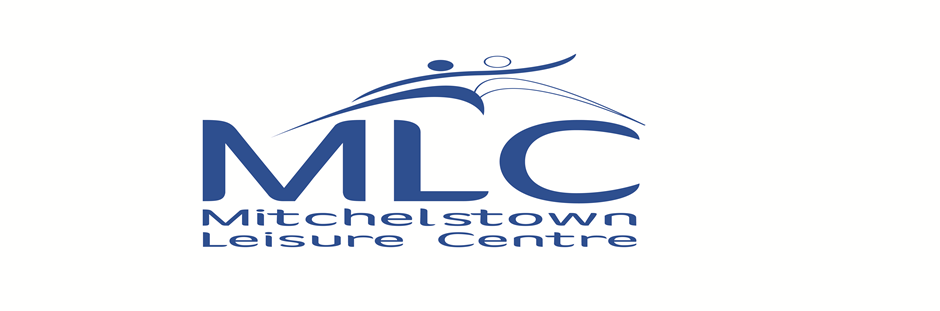 Health Screening FormPersonal Information – (Please use BLOCK CAPITALS)Name: ________________________________________________________________________         Address: ______________________________________________________________________
       Email address: _________________________________________________________________        Contact Number: _______________ Date of birth: ___________________       Emergency contact
Name: ______________________        Phone: ______________________DeclarationI, ________________________________________, certify that I understand the foregoing questions and my answers are true and complete. I also understand that if this information changes in any way in the future, it is my responsibility to notify my trainer, and that I assume the risk for any changes in my medical condition that might affect my ability to exercise.Before beginning a new fitness program or other significant change in your physical activity levels, you are advised to consult with your physician or primary health care provider.  Only a physician or qualified health care provider is able to diagnose and prescribe treatment for specific health conditions.I hereby assume full responsibility for any and all injuries, losses and damages that I incur while attending, exercising or participating in Mitchelstown Leisure Centre Gym/Classes. I hereby waive all claims against Mitchelstown Leisure Centre Gym, its instructors, or partners of individually or otherwise, for any and all injuries, claims or damages that I might incur.I acknowledge that I have read the foregoing statements and fully understand the content thereof, and that if I choose not to consult with my physician or primary health care provider, I do so at my own risk._________________________________________________________Date_______________________  Signature________________________________________________________  Please print name_________________________________________________________  Parent or legal guardian (if participant is under age eighteen)      Physical activity should not pose any problem or hazard to the majority of people. The following questions are designed to identify the small number of adults for whom physical activity might be inappropriate or those who should seek medical advice prior to initiating a fitness program or other change in their physical activity levels.Medical and Health Question     Please tick one:												             							                                                                                      		Are you accustomed to regular exercise? i.e. three times a week, 		               	Yes/ No											Have you ever been diagnosed diabetes, asthma or epilepsy?		                            	Yes/ No	      If answered yes please provide details				     ___________________________________________________________________Have you had any surgery in the last 3 months                                                                  	      	Yes/ No      If answered yes please provide details below	     ____________________________________________________________________Have you been hospitalized in the last 6 months?                                                              		Yes/ No      If answered yes, please give details below	     ____________________________________________________________________Have you ever experience any difficulty breathing?		                                        	Yes/ No      If answered yes, describe under what conditions below,	      ____________________________________________________________________Have you ever experienced pains in your heart? i.e. Irregular heartbeat.                         		 Yes/ No      If answered yes please provide details below,     _____________________________________________________________________Have you ever been diagnosed with high blood pressure?  			                	 Yes/ No      If yes, please provide details below,     ____________________________________________________________________Have you ever smoked?   If yes, please give details below,			                	 Yes/ No        ____________________________________________________________________Do you know your cholesterol levels?  If so, please state below,		               		 Yes/ No      ___________________________________________________________________Have you received regular annual exams from your physician?                                        		 Yes/ NoIf yes please give details of the Date of your last exam:	    	___________________________________________________________________Are there any other conditions that your trainer should be aware of?                                   ___________________________________________________________________Please list any prescription medications or over-the-counter medications or supplements,___________________________________________________________________Have you been pregnant in the last 3 months? 							   Yes/No      If yes please provide details below,          ___________________________________________________________________Data Protection Consent form:Can MLC contact you via:	 Phone				 Text				 EmailMLC will only use the information you have provided for our records, it will not be shared with a third party at any time.  You the member retain the right to inform us to delete your records upon cancelling membership with MLC otherwise the information will be retained on file for a maximum of a seven year period.  All personal information is stored and is not accessible to any third party at any time.